Сессия № 51                        Решение № 467               13 декабря2023 г.О Перечне должностей муниципальной службы, при назначении на которые и при замещении которых муниципальные служащие обязаны представлять сведения о своих доходах, расходах, об имуществе и обязательствах имущественного характера, а также сведения о доходах, расходах об имуществе и обязательствах имущественного характера своих супруги (супруга) и несовершеннолетних детей В целях обеспечения мер по вопросам противодействия коррупции при поступлении на муниципальную службу и при ее замещении, принимая во внимание результаты согласования по включению должностей муниципальной службы в Перечень должностей муниципальной службы, при назначении на которые и при замещение которых муниципальные служащие обязаны представлять сведения о своих доходах, расходах, об имуществе и обязательствах имущественного характера, а также сведения о доходах, расходах, об имуществе и обязательствах имущественного характера своих супруги (супруга) и несовершеннолетних детей, с представителями нанимателей (работодателями), на основании Федерального закона от 25.12.2008 № 273-ФЗ «О противодействии коррупции», Федерального закона от 02.03.2007 № 25-ФЗ «О муниципальной службе в Российской Федерации», Собрание депутатов  Звениговского муниципального районаР Е Ш И Л О:1. Утвердить Перечень должностей муниципальной службы, при назначении на которые и при замещение которых граждане обязаны представлять сведения о своих доходах, расходах, об имуществе и обязательствах имущественного характера, а также сведения о доходах, расходах, об имуществе и обязательствах имущественного характера своих супруги (супруга) и несовершеннолетних детей, согласно приложению.2. Признать утратившим силу решение Собрания депутатов Звениговского муниципального района:- от 16 августа 2023 года № 440 «О Перечне должностей муниципальной службы, при назначении на которые и при замещении которых муниципальные служащие обязаны представлять сведения о своих доходах, расходах, об имуществе и обязательствах имущественного характера, а также сведения о доходах, расходах, об имуществе и обязательствах имущественного характера своих супруги (супруга) и несовершеннолетних детей»;Настоящее решение вступает в силу после его официального опубликования в газете муниципального автономного учреждения «Редакция Звениговской районной газеты «Звениговская неделя»  и распространяется на правоотношения, возникшие с 1 января 2024 года. Настоящее решение подлежит размещению на сайте Звениговского муниципального района в информационно-телекоммуникационной сети «Интернет».Глава Звениговского муниципального района,Председатель Собрания депутатов                                            Н.В. ЛабутинаПЕРЕЧЕНЬдолжностей муниципальной службы, при назначении на которые и при замещении которых муниципальные служащие обязаны представлять сведения о своих доходах, об имуществе и обязательствах имущественного характера, а также сведения о доходах, об имуществе и обязательствах имущественного характера своих супруги (супруга) и несовершеннолетних детей.Высшая группа должностей муниципальной службы- глава Администрации Звениговского муниципального района; - первый заместитель главы Администрации Звениговского муниципального района; - заместитель главы Администрации Звениговского муниципального района 1 ;- заместитель главы Администрации Звениговского муниципального района 2; - заместитель главы Администрации Звениговского муниципального района, руководитель аппарата;- руководитель финансового управления Администрации Звениговского муниципального района;Главная группа должностей муниципальной службы- руководитель отдела образования Администрации Звениговского муниципального района; - руководитель отдела культуры Администрации Звениговского муниципального района; - заместитель руководителя финансового управления – начальник отдела формирования, финансирования и исполнения бюджета финансового управления Администрации Звениговского муниципального района; - начальник отдела бюджетного учета, отчетности и контроля, главный бухгалтер финансового управления Администрации Звениговского муниципального района; -  руководитель отдела по управлению муниципальным имуществом и земельными ресурсами Администрации Звениговского муниципального района; - руководитель отдела муниципального хозяйства Администрации Звениговского муниципального района; - руководитель отдела капитального строительства и архитектуры Администрации Звениговского муниципального района; - руководитель отдела финансирования и бухгалтерского учета Администрации Звениговского муниципального района;- руководитель отдела записи актов гражданского состояния (отдел ЗАГС) Администрации Звениговского муниципального района;- руководитель отдела экономики и муниципальных закупок Администрации Звениговского муниципального района; - руководитель отдела по правовым вопросам, муниципальной службе и кадрам Администрации Звениговского муниципального района - руководитель отдела организационной работы и делопроизводства Администрации Звениговского муниципального района.- руководитель отдела сельскохозяйственного производства Администрации Звениговского муниципального района; - руководитель отдела физической культуры, спорта и молодежи Администрации Звениговского муниципального района; - руководитель отдела цифрового развития и информационной безопастности Администрации Звениговского муниципального района; Ведущая группа должностей муниципальной службы- заместитель начальника отдела формирования, финансирования и исполнения бюджета финансового управления Администрации Звениговского муниципального района; - заместитель руководителя отдела образования Администрации Звениговского муниципального района; - заместитель руководителя отдела по правовым вопросам, муниципальной службе и кадрам Администрации Звениговского муниципального района; - заместитель руководителя отдела финансирования и бухгалтерского учета Администрации Звениговского муниципального района; - заместитель руководителя отдела по управлению муниципальным имуществом и земельными ресурсами Администрации Звениговского муниципального района; - заместитель руководителя отдела муниципального хозяйства Администрации Звениговского муниципального района; - заместитель руководителя отдела организационной работы и делопроизводства Администрации Звениговского муниципального района; - заместитель руководителя отдела экономики и муниципальных закупок Администрации Звениговского муниципального района; - заместитель руководителя отдела цифрового развития и нформационной безопасности Администрации Звениговского муниципального района; - консультант Собрания депутатов Звениговского муниципального района; - советник отдела бюджетного учета, отчетности и контроля финансового управления Администрации Звениговского муниципального района ; - консультант отдела записи актов гражданского состояния (отдел ЗАГС) Администрации Звениговского муниципального района; - консультант отдела образования Администрации Звениговского муниципального района 3; - советник Администрации Звениговского муниципального района 4; - консультант отдела экономики и муниципальных закупок Администрации Звениговского муниципального района; - консультант отдела физической культуры, спорта и молодежи Администрации Звениговского муниципального района5; - консультант отдела капитального строительства и архитектуры Администрации Звениговского муниципального района¹°; - консультант отдела развития сельскохозяйственного производства Администрации Звениговского муниципального района¹¹. Старшая группа должностей муниципальной службы- главный специалист отдела образования Администрации Звениговского муниципального района6;  - главный специалист отдела образования Администрации Звениговского муниципального района7. ____________________________________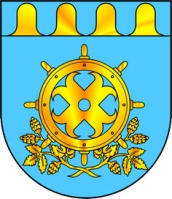 ЗВЕНИГОВО МУНИЦИПАЛ РАЙОНЫН  ДЕПУТАТ – ВЛАКЫН ПОГЫНЫН  ШЫМШЕ СОЗЫВШЕСОБРАНИЕ ДЕПУТАТОВ ЗВЕНИГОВСКОГО МУНИЦИПАЛЬНОГО РАЙОНАСЕДЬМОГО СОЗЫВА1  по вопросам экономического развития территорий;2  по социальным вопросам;3   по вопросам опеки и попечительства над несовершеннолетними;4  ответственный секретарь комиссии по делам несовершеннолетних и защите их прав;5  секретарь Координационного совета по реализации подпрограммы «Жильё для молодой семьи»;  6  по вопросам образовательной деятельности7 по вопросам опеки и попечительства над несовершеннолетними;